ДИФФЕРЕНЦИРОВАННЫЙ ЗАЧЕТПО УЧЕБНОЙ ДИСЦИПЛИНЕ ОДб.06ХИМИЯпрофессия 190631.01 «Автомеханик» г. Кашира 2014 г.Дифференцированный зачет по учебной дисциплине «Химия»Вариант 1К каждому из заданий даны несколько вариантов ответов, из которых только один правильный, номер этого ответа запишите.1. Число электронов, которые содержатся в атоме углерода равно: 1)  6;         2)  12;       3) 82. Распределение электронов в атоме элемента: 2, 8, 4 . Химический знак этого элемента:1) C;   2) O;   3) Si3. Радиусы атомов химических элементов в ряду: хлор, фосфор, алюминий, натрий:1) увеличиваются;   2) уменьшаются;   3) не изменяются.4. Химическая связь в молекуле воды: 1) ионная;   2) ковалентная полярная;   3) ковалентная неполярная.5. Формулы кислотных оксидов: 1) CO2 и CaO;    2) CO2 и SO3;    3) K2O и Al2O36. Формула сероводородной кислоты: 1) H2S;         2) H2SO4;           3) H2SO37. К реакциям обмена относится:  1) CaO + H2O= Ca(OH)2; 2) Сu(OH)2= CuO + H2O; 3) KOH + HNO3= KNO3 + H2O8. Электролиты, при диссоциации которых образуются катионы металла, и анионы кислотного остатка называются:  1) кислотами;    2) солями;   3) основаниями.9. Какая степень окисления хрома в К 2Сr 2О 7?1) +6;		2) +3;		3)  -3;		4)  -6. 10. Присутствие в растворе кислоты можно доказать с помощью:  1) лакмуса;    2) фенолфталеина;   3) щелочи11. Вещества с общей формулой CnH2n относятся к классу     1) алканов       2) алкенов         3) алкинов       4) аренов12. Вещество, формула которого С2Н6 относится к классу    1) алканов       2) алкенов         3) алкинов       4) аренов13. Вещество, формула которого СН3 – СН2 – СН2 – СН3 является    1) алканом       2) алкеном         3) алкином       4) ареном14. Вещество, формула которого СН2 = СН – СН – СН3 называется                                                                                  ǀ                                                                               СН3   1) 2-метилбутен-3                       3) 3-метилбутен-1       2) 2-метилбутин-3                      4) 3-метилбутин-115. Характерной химической реакцией для веществ, имеющих общую формулу СnH2n+2, является реакция   1) замещения     2) гидрирование       3) присоединение     4) гидратации16.Укажите «лишнее» вещество в ряду:1)  бутаналь;                                  2) пропанол;3)  метаналь;                                  4) ацетальдегид.17. Функциональная группа – СОН характерна для:1) альдегидов;                                      2) сложных эфиров;3) карбоновых кислот;                         4) спиртов.18. Гомологом ацетилена является1) С2Н6       			      2) С6Н6  3) С4Н6     			      4) СН4КРИТЕРИИ ОЦЕНКИ ТЕСТА«5» – 16-18  правильных ответов«4» – 13-15 правильных ответов«3» – 10-12 правильных ответов«2» - 9  и менее правильных ответовДифференцированный зачет по учебной дисциплине «Химия»Вариант 2К каждому из заданий даны несколько вариантов ответов, из которых только один правильный, номер этого ответа запишите.1. Число нейтронов, которые содержатся в атоме кислорода равно: 1) 6;   2) 12;   3) 8.2. Формула высшего оксида элемента, распределение электронов атоме  которого 2, 8, 5: 1) N2 O5;      2) P2 O5;     3) B2O3 .3. Наиболее ярко выраженные неметаллические свойства проявляет: 1) фосфор;    2) сера;     3) кремний.4. Формула вещества с ковалентной полярной связью: 1) H2O;      2) O2;        3) CaCl25. Формула основания и кислоты соответственно: 1) Ca(OH)2  и  Be(OH)2 ; 2) NaOH  и  KHSO4;   3) Al(OH)3  и  HNO36. Формула сульфита натрия: 1) Na2SO4;     2) Na2SO3;       3) Na2S7. К реакциям замещения относится: 1) Ca + H2SO4= CaSO4 + H2; 2) Сu(OH)2= CuO + H2O; 3) KOH + HNO3= KNO3 + H2O8. Электролиты, при диссоциации которых образуются катионы металла и гидроксид-ионы называются: 1) солями;   2) кислотами;   3) основаниями.9. В ПСХЭ в группе сверху вниз увеличивается:1) металлические свойства;  			2) сила высших кислот;  3) электроотрицательность атома; 		4) неметаллические свойства10.Назовите элемент, распределение электронов атоме которого:        2,  8,  7.1) фосфор;   2) сера;        3) хлор;       4) кислород.11. Общая формула алканов:    1) CnH2n          2) CnH2n+2      3) CnH2n-2          4) CnH2n-6 12. К классу алкенов относится вещество с молекулярной формулой   1) С6Н10      2) С6Н6       3) С6Н12     4) С6Н1413. Вещество, формула которого СН3 – С ≡ С – СН3 является    1) алканом       2) алкеном         3) алкином       4) ареном14. Гомологом этана является   1) С2Н4        2) С2Н2         3) С3Н8         4) С3Н615. Укажите название соединения СН2 = СН – СН2 – СН2 – СН2 – СН3   1) 3-метилбутин-1;    2) октен-1;     3) пентин-1;   4) гексен-116. Для алкенов характерна реакция   1) замещения      2) обмена      3) присоединения        4) дегидратации 17. Укажите «лишнее» вещество в ряду:1) метанол;     2) этаналь;    3) пентанол;      4) бутиловый спирт.18. Функциональная группа   – СООН   характерна для1) альдегидов;    2) сложных эфиров;    3) карбоновых кислот;    4) спиртов.КРИТЕРИИ ОЦЕНКИ ТЕСТА«5» – 16-18  правильных ответов«4» – 13-15 правильных ответов«3» – 10-12 правильных ответов«2» - 9  и менее правильных ответовКОДИФИКАТОРдифференцированного зачета  по дисциплине: ХимияКРИТЕРИИ ОЦЕНКИ ТЕСТА«5» – 16-18  правильных ответов«4» – 13-15 правильных ответов«3» – 10-12 правильных ответов«2» - 9  и менее правильных ответовЛИСТ ОТВЕТОВдля дифференцированного зачета по учебной дисциплине ОДб.06  ХимияГруппа _____________________________________ФИО _____________________________________________________________Вариант № ______Дата проведения_____________________________________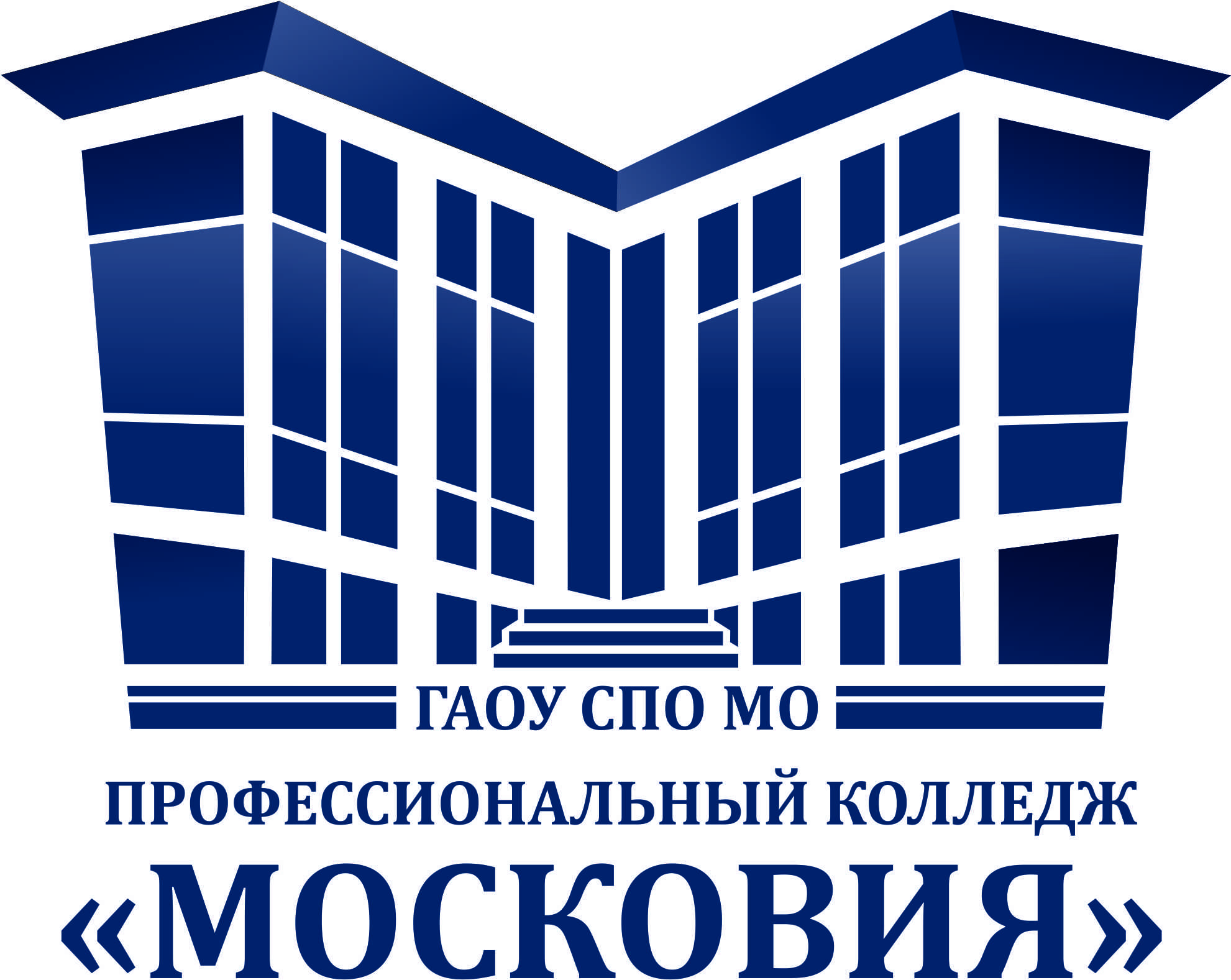 Государственное автономное образовательное учреждениесреднего профессионального образования московской области«профессиональный КОЛЛЕДЖ «московия»СОГЛАСОВАНОЗам. заведующего по УПР _________________________ Солнцева М.О.ОДОБРЕНОна заседании ПЦК № ____,протокол №___, от «___»___________2014 г.Председатель ПЦК_____________ Васина О.В.УТВЕРЖДАЮЗаведующий Каширским ОСП ГАОУ СПО МО «Профессиональный колледж «Московия»_________________________ Лазарев А.И.«______»_______________________2014 г.В-1 123456789101112131415161718131221321121131213В-2123456789101112131415161718322132131323334222№ вопросаОтвет123456789101112131415161718